                             KOTIDO DISTRICT LOCAL GOVERNMENT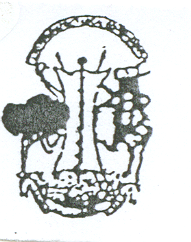 OFFICE OF THE CHIEF ADMINISTRATIVE OFFICERP.O BOX 1, KOTIDO                               DISPOSAL OF PUBLIC ASSETS                BID NOTICE NO. 1: 2018/2019 REF: KOTI 528/DISPOSAL/01  Invitation to Bid for Used Assets under Method of PUBLIC BIDDING.Kotido District Local Government Invites Sealed Bids from suitably qualified FIRMS/INDIVIDUALS to submit their Bids for purchases of various used items on an “as is, where is” basis. Bidders are referred to Kotido District Local Government Website, www.kotido.go.ug  or PDU Notice Board for details of items for disposal indicated below.Interested bidders may inspect the Assets in different locations as indicated in the bid documents after purchasing the documents from PDU Office. None refundable fee of Ugx.50,000= for Vehicles and 30,000= for other categories of Assets to be paid to, KOTIDO DISTRICT GENERAL FUND ACCOUNT No. 9030005641011 Stanbic Bank, Kotido Branch. A copy of deposit slip shall be presented to the Accountant responsible in PDU upon which, the General Receipt will be issued. Completed bid shall be addressed to;The Head of Procurement and Disposal UnitKotido District Local GovernmentP.O Box, 1-KotidoBidding shall be conducted in accordance with PPDA procedures contained in the PPDA Act 2003, amended in 2014NB. Other detailed requirements are contained in the bid document. The Planned Disposal Schedules subject to change                                            UMA Charles                          CHIEF ADMINSTRATIVE OFFICER                      KOTIDO DISTRICT LOCAL GOVERNMENTS/NREG. NO.MAKE/MODELYEARENGINECHASSIS NO.01UAA 065NTOYOTA19983L4388856LN106-015791202LG 0037-23NISSAN2001OD32-184074ADNJ840000D05381003LG 0046-23MITSHUBISHI20064D56-CD8520MMBJNK740F01196204LG 0036-23HERO PUCH2003873865MD302C1BR2C89053605UAA 084ETOYOTA HILLUX19963L-4187158LN106-014301806LG 044-23MITSHUBISHI20064D56-CD8519MMBJNK7406F01196307LG 0013-23MOTORCYCLE---08LG 0038-23NISSAN PICKUP2003QD32184058ADNJ840000A05381109LOMBARDIN ZANARDIALTERNATOR LV15, V415-HZ50PHASE 3R.P.M 300010GENERATOR LISTER PETER-4704305LPW3A082-11Laptop Toshiba-G66C0000H310-12Filing CabinetsMetallic---13Printers(GOU/PRDP)-OPM/KALIP/252-14Desk TopHP---152 Fridges--16Desk topLenovo-V6HK224-17Desk Top--HPW17E-18Dell Optiplex & MonitorSN.HPO3K4519HP Compaq Set----20Printer desk JetHP-5150-21Desk TopIBM-032BB65NJX73-22PrinterHP Laser Jet2200dnJPKGD5086823Laser Jet PrinterHPP3005dnCNKIC77607-24Laser Jet PrinterHP1005VNC4D27143-23Desk TopLOT 2-021-VGA1280-24Lap TopToshiba LOT 20---25Desk TopIBM---26Printer HP----274 Arm ChairsExecutive Plastic---S/NActivityProbable Dates01Publication of Bid Notice16th May 201902Bid Closing Date and Opening30th May 2019 at 10:00am03Evaluation Process2nd June 201904Display of the Best evaluated  Bidder4th June 201905Transfer of Assets to the owners after paying 100% Price. 10th -12th June 2019